                     Inschrijfformulier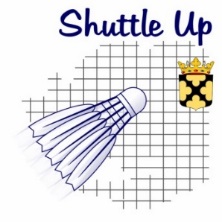 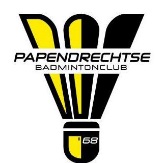 Shuttle Up - PBCBedrijven Badmintontoernooi 3 april 2020Locatie: Sporthal De Stoep SliedrechtJe kunt je alleen opgeven als koppel, man/man, man/vrouw of vrouw/vrouw. Iedereen is welkom! Het inschrijfgeld bedraagt € 25 per koppel, te voldoen bij inschrijving. Er is geen limiet aan het aantal koppels per bedrijf. Het toernooi wordt vooraf ingedeeld, zodoende betekent een (late) afzegging een uitdaging voor de toernooileiding. Houd u hier alstublieft rekening mee.Afhankelijk van het aantal inschrijvingen zal de avond worden ingedeeld tussen ca. 19.30 en 23.00 uur. Iedereen speelt in poules (met onderscheid tussen beginners, recreanten en gevorderden), gevolgd door finalepartijen.Inleveren bij je contactpersoon of per e-mail naar bt@shuttle-up.nlBedrijf:Team 1Speler 1Speler 1Speler 2Speler 2M / MM / VV / VNaam:Naam:M / MM / VV / VE-mailadres:E-mailadres:M / MM / VV / VToestemming beeldmateriaal ja    neeToestemming beeldmateriaal ja    neeM / MM / VV / VNiveau speler 1Niveau speler 2M / MM / VV / VBadmintonervaring: ja    neeBadmintonervaring: ja    neeM / MM / VV / VCompetitie gespeeld: ja     neeCompetitie gespeeld: ja   neeM / MM / VV / VZo ja, welk niveau:Zo ja, welk niveau:M / MM / VV / VEigen inschatting niveau: beginnerEigen inschatting niveau: beginnerM / MM / VV / VEigen inschatting niveau: recreantEigen inschatting niveau: recreantM / MM / VV / VEigen inschatting niveau: gevorderdEigen inschatting niveau: gevorderdBedrijf:Team 2Speler 1Speler 1Speler 2Speler 2M / MM / VV / VNaam:Naam:M / MM / VV / VE-mailadres:E-mailadres:M / MM / VV / VToestemming beeldmateriaal ja    neeToestemming beeldmateriaal ja    neeM / MM / VV / VNiveau speler 1Niveau speler 2M / MM / VV / VBadmintonervaring: ja    neeBadmintonervaring: ja    neeM / MM / VV / VCompetitie gespeeld: ja     neeCompetitie gespeeld: ja   neeM / MM / VV / VZo ja, welk niveau:Zo ja, welk niveau:M / MM / VV / VEigen inschatting niveau: beginnerEigen inschatting niveau: beginnerM / MM / VV / VEigen inschatting niveau: recreantEigen inschatting niveau: recreantM / MM / VV / VEigen inschatting niveau: gevorderdEigen inschatting niveau: gevorderd